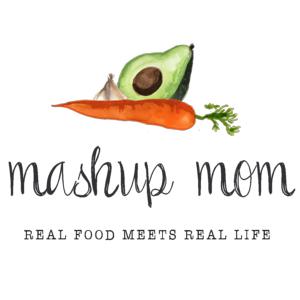 Your ALDI Shopping ListDairy & refrigeratedFriendly Farms sour cream, $1.49 (Mon, Thurs)
8 oz brick Happy Farms cheddar, $1.99 (Mon, Thurs)
9 oz Priano three cheese tortellini, $1.99 (Weds)
Priano shredded Parmesan, $1.99 (Weds)
8 oz Priano mozzarella balls in water, $3.29 (Fri)Grocery2 packs L’Oven Fresh hamburger buns, $1.70 (Sun, Tues)
Tuscan Garden balsamic vinaigrette, $1.29 (Sun, Weds, Fri)
Burman’s  BBQ sauce, $.99 (Sun, Mon)
Great Gherkins Kosher Dill sandwich slices, $1.15 (Sun, Tues)
Clancy’s restaurant style tortilla chips, $1.49 (Mon, Tues)
Can Chef’s Cupboard chicken broth, $.49 (Sun)
32 oz box SimplyNature organic vegetable broth, $1.89 (Mon)
6 oz can Happy Harvest tomato paste, $.39 (Mon)
8 oz can Happy Harvest tomato sauce, $.29 (Thurs)
Casa Mamita taco shells, $.89 (Thurs)Meat4 lbs boneless skinless chicken breast, $6.76 (Sun, Mon, Fri)
5 lb pack 73% lean ground beef, $8.95 (Tues, Weds, Thurs)ProduceSeedless watermelon, $2.69 (Tues, Thurs)
3 heads romaine, $1.99 (Weds, Fri)
8 oz bag spinach, $1.29 (Weds)
Garden salad, $.89 (Sun)
Green onions, $.89 (Mon, Fri)
16 oz mushrooms, $2.98 (Thurs)
1 cucumber, $.59 (Fri)
Strawberries, $1.29 (Sun)
3 heads garlic, $1.49 (Sun, Mon, Weds, Thurs)
3 lb yellow onions, $1.99 (Sun, Mon, Tues, Weds, Thurs, Fri)
3 pack multicolored bell peppers, $3.29 (Mon, Thurs, Fri)
7 Roma tomatoes, $1.20 (Weds, Fri)
8 ears of corn, $2.00 (Mon, Tues)
1 avocado, $1.09 (Fri)Total: $60.70Note: The days(s) on the shopping list show which meal(s) an item will be used in – If you’re skipping a night; easily delete the items you don’t need to purchase.ALDI Meal Plan week of 7/1/18 – Find the recipes at MashupMom.comALDI Meal Plan week of 7/1/18 – Find the recipes at MashupMom.comSundaySlow cooker BBQ chicken sandwiches, strawberries, saladMondayCheesy summer corn soup, crunchy tortilla chicken fingersTuesdayBurgers, corn, watermelon, tortilla chipsWednesdayBeef, tomato, & spinach tortellini, side saladThursdaySneaky ground beef & mushroom tacos, watermelonFridayChicken avocado mozzarella chopped salad, leftover corn soupSaturdayLeftovers – pizza night – eat out – or date night